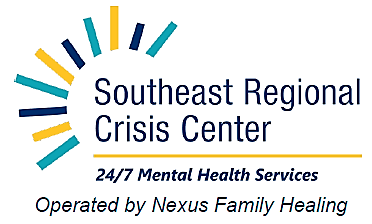 Executive Board MayoDr. Bruce Sutor * Dr. Casey Clements * (Vice Chair)Erin Sexton **Clare LarsenWendy MooreOlmsted Medical CenterDr. James Hoffmann *Olmsted CountyAmy Rauchwarter *Amy BeckerAmy Thompson **CREST – County Region 10Nina Arneson * (Chair)Crystal Peterson *Laura SutherlandSE MN NAMIMatthew Bjorngaard *UCAREMike BaerRob BurkhardtSCHALeota LindBlue PlusBeth NelsonJennifer JiangAshley RosivalNEXUS LeadershipMargaret Vimont, Vice President Nicole Mucheck, Executive DirectorMindi Zamzow, Finance Director Ken Varble, ControllerJennifer Peterson, Clinical Supervisor Jamie Swift, Clinical SupervisorLindsey Kachmarzinski, Operations DirectorMust have quorum to vote +5* Voting Member**Alternative Voting MemberExecutive Board MinutesJanuary 26, 2023Meeting called to order at 3:33 pm by Chair Nina Arneson.  Nina welcomed everyone and asked for all to share a favorite song. All those in attendance introduced themselves.Voting Members in Attendance:			Non-Voting Attendees:Nina Arneson					Amy BeckerDr. Sutor					Nicole MucheckAmy Thompson					Joelene EvensonCrystal Peterson					Mindi ZamzowMatthew Bjorngaard				Jennifer JiangDr. Hoffmann					Clare LarsenErin Sexton					Lindsey KachmarzinskiApproval of Agenda – motion to approve made by Dr. Sutor and second by Crystal Peterson, no discussion motion passed.Approval of December minutes – motion to approved made by Dr. Hoffmann and second by Dr. Sutor, no discussion motion passed.Director’s Report – Nicole Mucheck started with a hiring update and the Operations Director position is posted and there are active applicants beginning the interview process.  Some open positions include 2 DSP/YSP, a milieu lead, RN overnight and part-time MH practitioner.  Question was asked about the social worker changes at SERCC, there has been a shift within the Olmsted County staff in-house at SERCC.  Nicole moved onto an update regarding SERCC census numbers – slight drop in census at the holiday but January numbers have rebounded.  The clinic end of SERCC is also seeing an increase within January.  For the second time, the swing beds will swing toward youth as there is a youth wait list.  Anxiety, depression and suicidal ideation are still the most common reasons individuals are accessing services.  Working with staff since the pace at SERCC is increasing due to the increase usage – bittersweet that so many need services but so glad that SERCC is here help.  The adult residential daily rate increased as of January 1, 2023 and still working on the youth residential rate with CREST Counties.  SERCC also received additional funds from UCare and OMC.  Cameras have been added to the adult observation room – increase safety and staff feelings of security.  The kitchen sanitizer is fixed but there are now mirrors coming off the wall and is working resolve the mirror situation.  Showerheads are not movable but looking into other solution options.  Nexus has begun a new employee incentive program – including mental health services to staff and dependents and infertility services to staff.  Question was asked about possible changes such as a 30-day stay for some youth beds and the billable youth residential rate – there would need to be changes to SERCC policies and still waiting on more detail around the billable youth rate from DHS.  Hopefully more to come.             Steering Committee – next meeting January 27th.  Finance Committee – minutes of the January meeting were sent for review and no questions/discussion raised.  Finance Director’s Report – Mindi Zamzow opened the discussion regarding the 2023 budget in comparison to the 2022 preliminary results.  For 2023, the residential averages were kept conservative but with the new adult rate from the state the conservative residential averages shows an anticipated excess for 2023.  Anticipating a retainage for 2023 of between 10%-15%.  Positive trend for the 2023 budget.  Question raised around philanthropic/grant funding plan for 2023 – Joelene Evenson from Nexus is here to discuss philanthropy later at this meetin.  Mindi also gave a presentation of the December 2022 budget numbers.  Nexus will close out 2022 by the end of January 2023.  A question about accounts receivables was raised – the reserve recorded was about 12% of total accountsreceivables.  Outstanding claims with health plans was also raised and connects with health plan staff will be made.    Mobile Crisis Coordinator Update – Amy Thompson confirmed that a new coordinator has been hired and this person will now be an Olmsted County staff person instead of housed within one of the mobile crisis agencies.  She comes with a strong background in mobile crisis from both Hennepin and Dakota Counties and a clinical background – very excited about her background.  Data will continue to be a big component of the coordinator work.    Philanthropy Plan – Joelene Evenson from Nexus presented the work that is being done around a SERCC philanthropic plan.  In the past year the Nexus Foundation has been working with Nicole/SERCC around data, tours and keeping SERCC in the mind of Nexus donors.  The 2023 plan will be more intentional – including Nexus foundation team expansion, building a case for SERCC support (including data/mission moments), seeking funders and corporate partners (networking beyond referral information).  Meeting adjourned at 4:31pm, motion made by Dr. Hoffmann and second by Crystal Peterson, no discussion motion passed.      